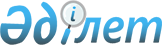 Об изменении состава автомобильных дорог общего пользования республиканского значенияПостановление Правительства Республики Казахстан от 23 июля 2013 года № 737      Правительство Республики Казахстан ПОСТАНОВЛЯЕТ:



      1. Передать из республиканской собственности в коммунальную собственность Актюбинской области участок автомобильной дороги А-24 «Актобе – Мартук – граница РФ (на г. Оренбург)» общей протяженностью 7,3 километра.



      2. Министерству транспорта и коммуникаций Республики Казахстан совместно с Комитетом государственного имущества и приватизации Министерства финансов Республики Казахстан и акиму Актюбинской области осуществить необходимые организационные мероприятия по приему-передаче вышеуказанного участка автомобильной дороги.



      3. Утратил силу постановлением Правительства РК от 20.08.2015 № 655 (вводится в действие по истечении десяти календарных дней после дня его первого официального опубликования).



      4. Настоящее постановление вводится в действие по истечении десяти календарных дней после первого официального опубликования.      Премьер-Министр

      Республики Казахстан                       С. Ахметов
					© 2012. РГП на ПХВ «Институт законодательства и правовой информации Республики Казахстан» Министерства юстиции Республики Казахстан
				